CAMP D’ÉTÉ 2020 – Michel-DupuisJuillet  Août100% Créatif6 au 10 juillet100% Créatif6 au 10 juillet100% Créatif6 au 10 juillet100% Créatif6 au 10 juillet100% Créatif6 au 10 juilletAtelier Sculpture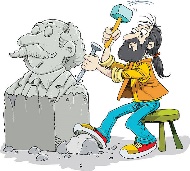 Découvrons Kandinsky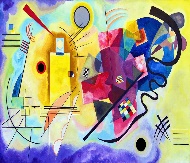 InvitéJournée pyjama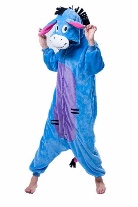 Atelier peintureCréation de jeux de société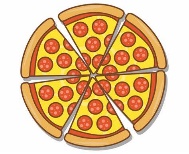 Diner pizzaLes Olympiques loufoques13 au 17 juilletLes Olympiques loufoques13 au 17 juilletLes Olympiques loufoques13 au 17 juilletLes Olympiques loufoques13 au 17 juilletLes Olympiques loufoques13 au 17 juilletBallounes en folie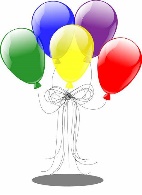 Jeux bizarroïdes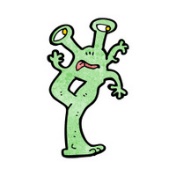 InvitéCourses insolites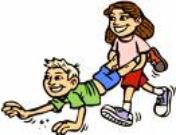 Record mondial de la ClémentineDiner pizzaMéli-mélo20 au 24 juilletMéli-mélo20 au 24 juilletMéli-mélo20 au 24 juilletMéli-mélo20 au 24 juilletMéli-mélo20 au 24 juilletJournée méli-mélo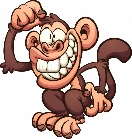 Création de jeux d’adresse Sortie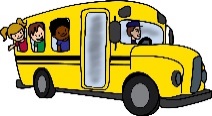 Amusons-nous avec nos créationsMarche littéraireDiner pizzaPiratemania27 au 31 juilletPiratemania27 au 31 juilletPiratemania27 au 31 juilletPiratemania27 au 31 juilletPiratemania27 au 31 juilletPirates à l’aventureActivités variées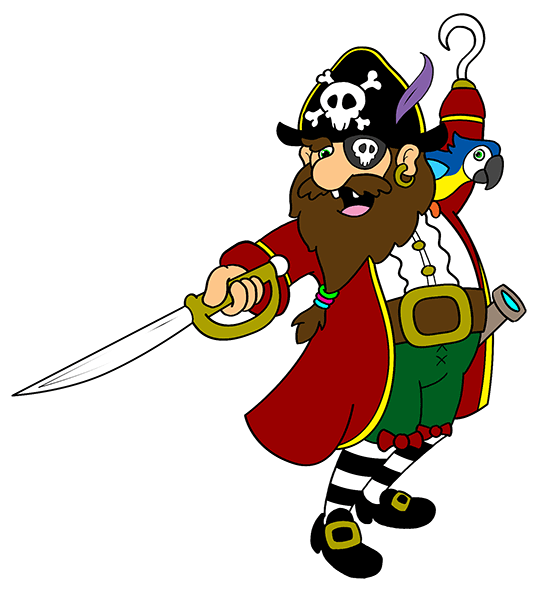 Pirates à l’aventureActivités variéesSortieJournée costuméePirates à l’aventureChasse aux trésorsDiner pizzaAnimalia3 au 7 aoûtAnimalia3 au 7 aoûtAnimalia3 au 7 aoûtAnimalia3 au 7 aoûtAnimalia3 au 7 aoûtCongéActivités animalia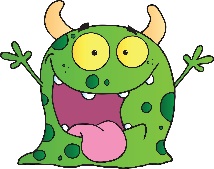 SortieActivités animaliaActivités animaliaDiner pizzaLe monde mystérieux de la nature10 au 14 aoûtLe monde mystérieux de la nature10 au 14 aoûtLe monde mystérieux de la nature10 au 14 aoûtLe monde mystérieux de la nature10 au 14 aoûtLe monde mystérieux de la nature10 au 14 aoûtUn brin de natureActivités variéesUn brin de natureActivitésvariéesSortieJournée camping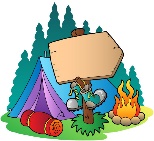 Arts éphémères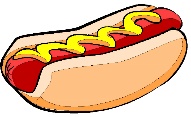 Diner hot-dog